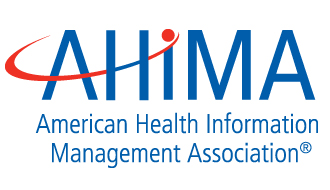 88th AHIMA Convention, October 15-19, 2016, Baltimore, MDURL:  http://www.ahima.org/conventionAHIMA Standards SessionsSunday, October 16Workshop: Health IT Standards and Systems Interoperability 101: Setting the Stage for SuccessFaculty:  Lisa Spellman, Diana Warner, Harry Rhodes, Anna Orlova, Darice Grzybowski, Nicole MillerSunday, 10/16 9am-12pmETRoom 330 (Baltimore Convention Center)Workshop: Data on the Go: Keeping up with mHealthFaculty:  William Hammond, Katherine Lusk, Nathan Botts, Bill Van Doornik, Harry RhodesSunday, 10/ 16 2-5pmETRoom 330 (Baltimore Convention Center)Monday, October 17Networking Breakfast: Solving the Patient Matching Dilemma: Will the“Real”Jane Doe Please Stand Up Facilitators: Julie Dooling, Susan Clark, Robert Giannini, Donna Young, Diana Warner Monday, 10/17 7-8:00amETRoom 318 (Baltimore Convention Center)Executive Session: Information Governance (IG), Standards and Global: Solving Interoperability Panelists: Deborah Green, Lana Lowry, Katherine Lusk, Mark Segal, Walter Suarez, Kitt Winter, Kevin Brady, Hans Buitendijk, Michael Glickman, Tom Leary, Vada PerkinsMonday, 10/17 1-4:00pmETRooms 301-303 (Baltimore Convention Center)Tuesday, October 18International Session: Leading the Way: AHIMA and National and Global StandardizationSpeakers: Michael Glickman, Lisa Spellman, Anna OrlovaTuesday, 10/18 4:30-5:30pmET Rooms 324-325 (Baltimore Convention Center)Wednesday, October 19Educational Session: Connecting Healthcare to Public Health and Big Data Speakers: Virginia Lorenzi, Delton Atkinson, Michelle Williamson, John Odden Wednesday, 10/19 10-11amETRooms 324-325 (Baltimore Convention Center)Educational Session: Putting Standards to WorkSpeakers: Michelle Mitcheff, Nicole Miller, Donna Young, Kenneth Salyard, Anna OrlovaWednesday, 10/19 11:15am-12:15pmETRooms 324-325 (Baltimore Convention Center)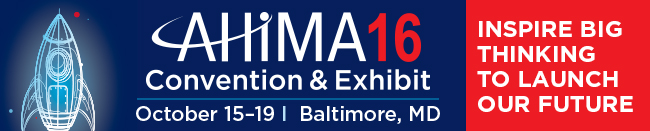 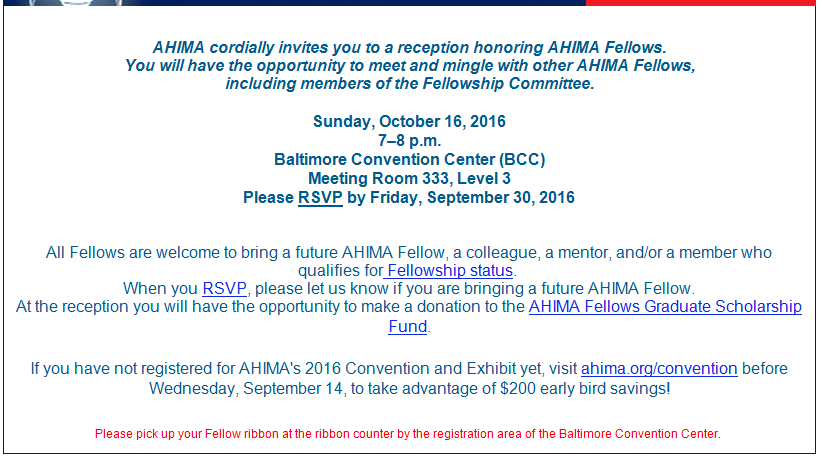 2016 AHIMA ConventionBaltimore, Maryland   October 15-19, 2016URL: http://www.ahima.org/conventionPre-conference Workshops:Workshop: Health IT Standards and Systems Interoperability 101: Setting the Stage for SuccessFaculty:  Lisa Spellman, Diana Warner, Harry Rhodes, Anna Orlova, Darice Grzybowski, Nicole MillerSunday, 10/16 9am-12pmETRoom 330 (Baltimore Convention Center)Description: The purpose of the workshop is to inform AHIMA members about health information technology (HIT) standards, systems interoperability in healthcare, and the role of health information management (HIM) professionals to guide the development of HIT and HIM practice standards. The target audience for the Workshop includes HIM professionals, clinicians, informaticians, HIT vendors, and HIT implementers interested to participate in developing HIT standards for HIM practices. At the end of the session attendees will:Understand health information technology standardsUnderstand the concept of health information systems interoperabilityUnderstand current efforts of standards development organizations (SDOs) to develop interoperability standards andUnderstand the role of HIM professionals in the national and international  standards development activitiesWhy do we need standards? Lisa SpellmanDefinitions, the world of standards, interoperability. Diana Warner, Harry Rhodes, and Dr. Anna OrlovaAHIMA’s work on standards. Darice Grzybowski, HIMentors, Nicole Miller, Miller & Miller Associates, Lee Wise, Contractor, Dr. Anna Orlova, AHIMADiscussion QuestionsHow is data quality ensured as a part of information governance?  Will vendor certification requirements and reporting improve EHR implementations and interoperability?Workshop: Data on the Go: Keeping up with mHealthFaculty:  William Hammond, Katherine Lusk, Nathan Botts, Bill Van Doornik, Harry RhodesSunday, 10/16 2-5pmETRoom 330 (Baltimore Convention Center)Description: The purpose of the workshop is to inform AHIMA members about new trends in mobile health technology (mHealth), the drivers and challenges with mHealth adoption, and how it can advance/alter/challenge HIM practices. The role of AHIMA in standardization of HIM practices in a mHealth world will be discussed. The target audience for the Workshop includes HIM professionals, clinicians, informaticians, HIT vendors, and HIT implementers interested to participate in developing HIT standards for HIM practices. At the end of the session attendees will:Understand challenges and opportunities of mobile and EHR technology in healthcareUnderstand current efforts of standards development organizations (SDOs) to develop interoperability standards for mHealth andUnderstand the role of HIM professionals in the national and international mHealth standards development activitiesWorkshop Theme:  How data integration between mHealth applications and EHR systems can be accomplished? 1. The Evolving Health Record: Personal, Technical, Clinical, and Policy Related Impacts of Mobile Health Dr. William E Hammond, HL7 Dr. Nathan Botts, Westat, Katherine Lusk, Children’s Medical Center DallasToday the formal “health record” is limited, and primarily belongs to healthcare organization. Tomorrow, I (patient) manage my health record data through mHealth.Health passport/data on the go – international perspectivemHealth impact - what do studies show?3 yr study on use of mHealth tools – VA/SAMHSA project Are patients and providers interested in mHealth? Motivators for mHealth Adoption for Patients and Providers2. mHealth enablers: technology, policy, Bill Van Doornik, KPMG Definitions Application Program Interfaces (API)                                                               i.      What they are                                                             ii.      How they enable mHealthMeaningful Use ObjectivesRoad Map – how to get from here to there, Katherine Lusk, Children’s Medical Center Dallas and Harry Rhodes, AHIMAIs your EHR system accepting mHealth information? Who does what:  role of government, entrepreneurs (mHealth apps developers), healthcare organizations, consumersAHIMA role in solving mHealth problemsWhat information governance team should do?What standards team should do?What advocacy team should do?What AHIMA members/volunteers should do?What if this is the wrong technology – roundtable discussionAdditional topic to cover?Precision medicine is designed for everyone. How can precision medicine effectively be implemented with patients multiple forms of health information, from printouts, Smartphone’s, health exchanges and other media?MarketingConfirmed - AHIMA Standards Booth space at 2016 ConventionUpdate flyers / materials – see belowBonus recording – (45min; 9 min per topic) to be recorded 8/1-8/15 as followsExecutive Session (functionality and semantic interoperability and AHIMA Standards Strategy), AHIMA StaffStandards 101, AHIMA StaffAHIMA Standards Task Force, External SpeakersContent Standardization, AHIMA StaffmHealth, External SpeakersSocial MediaSheryl/Diana/Harry/Anna will create content for tweets and posts for LinkedIn. (Use flyer table to trim the content.) Request extension from Lou Ann by 7/27, not 7/25.MAIN CONFERENCE AGENDA:Networking Breakfast: Solving the Patient Matching Dilemma: Will the “Real” Jane Doe Please Stand Up Facilitators: Julie Dooling, Susan Clark, Robert Giannini, Donna Young, Diana Warner Monday, 10/17 7-8:00amETRoom 318 (Baltimore Convention Center)Description:Network with your peers while joining the national discussion on patient matching!  Identifying our patients correctly and keeping our data clean are foundational to healthcare operations. Learn about how national initiatives are driving this conversation while sharing best practices and core strategies being used to minimize challenges.PresentersJulie Dooling, Just AssociatesDiana Warner, AHIMARobert Giannini, ECRI Donna Young, Southern Illinois Healthcare (SIH) Susan Clark, eHealthcare ConsultingProposed Questions to AddressA.  Within healthcare organizationWhat are the problems (if any) your organizations have with patient matching?How is patient Identification addressed in HIT systems?How do you ensure patient matching quality?B.  Across healthcare organizations What are the problems (if any) your organizations have with patient matching when exchanging data with other organizations?How is patient Identification addressed in HIT systems?How do you ensure patient matching quality?C.  AHIMA role in solving patient matching problemsWhat information governance team should do?What standards team should do?What advocacy team should do?What AHIMA members/volunteers should do?Executive Session: Information Governance (IG), Standards and Global: Solving Interoperability Panelists: Deborah Green, Lana Lowry, Katherine Lusk, Mark Segal, Walter Suarez, Kitt Winter, Kevin Brady, Hans Buitendijk, Michael Glickman, Tom Leary, Vada PerkinsMonday, 10/17 1-4:00pmETRooms 301-303 (Baltimore Convention Center)Description: National leaders in health information technology (HIT) will share their perspectives on the opportunities and challenges of electronic information sharing and use (i.e. systems interoperability). The session will include 2 panels: Panel 1: Perspectives from Providers and Vendors and Panel 2: Perspectives from Professional Associations, Regulators and SDOs, roundtable discussion, and presentation on patient matching. The target audience for the session includes senior HIM executives, senior leadership of HIT vendors, standards development organizations as well as HIM professionals, clinicians, and informaticians interested in optimization of health information technology in healthcare organizations. 1:00-1:15 - Overview of Functional and Semantic Interoperability – Deb Green1:15-2:15 - Panel 1:  Perspectives from HIM, Providers and Vendors, Deb Green, ModeratorDr. Lana Lowry, NIST, svetlana.lowry@nist.gov Katherine Lusk, Children’s Medical Center, Dallas, Texas, KATHERINE.LUSK@childrens.com Mark Segal, GE, Mark.Segal@ge.com Dr. Walter Suarez, Kaiser Permenante,Walter.G.Suarez@kp.org  Kitt Winter, SSA,  kitt.winter@ssa.govQuestions for DiscussionWhat do you see as the issues affecting EHR usability?Why can’t we achieve interoperability between EHR systems?What do you see as the solutions to improve EHR usability?What do you see as the solutions to achieve interoperability?2:15-2:30 - Break2:30-3:30 - Panel 2:  Perspectives from Professional Associations, Government and SDOs, Anna Orlova, ModeratorKevin Brady, NIST, kevin.brady@nist.govHans Buitendijk, EHR Vendor Association, Hans.Buitendijk@Cerner.com Michael Glickman, ISO/IHE, MGlickman@CNAInc.com Tom Leary, HIMSS,  tleary@himss.orgVada Perkins, FDA, vada@identifica.global Invited - Steve Posnack,  ONC, steven.posnack@hhs.gov Questions for DiscussionWhat do you see as the issues affecting EHR usability?Why can’t we achieve interoperability between EHR systems?What do you see as the solutions to improve EHR usability?What do you see as the solutions to achieve interoperability?3:30-4:00 - Roundtable and Q&A – all panelists from panel 1 & 2Questions for DiscussionWhat can be done to correct EHR usability issues identified by NIST as follows: 1) Clinically relevant information not available for the task at hand; 2) Inadequate documentation; 3) Inaccurate information; and 4) Irretrievable information?How can AHIMA contribute in improving EHR usability and interoperability? 4:00-4:15 - Break4:15-5:15 - Panel 3: 8846 Adam Culbertson From Data to Matching Methods: An Overview of Privacy Protected Patient MatchingInternational Session: Leading the Way: AHIMA and National and Global StandardizationSpeakers: Michael Glickman, Lisa Spellman, Anna OrlovaTuesday, 10/18 4:30-5:30pmET Rooms 324-325 (Baltimore Convention Center)Description: This session will inform AHIMA members about AHIMA’s work on national and international standards, leadership at International Organization of Standardization Technical Committee 215, Health informatics (ISO/TC215) and other international activities on the development of interoperability standards. The target audience for the session includes HIM professionals, clinicians, informaticians, HIT vendors and implementers interested in health information technology standardization on a global level and AHIMA’s role in this process. Format: Moderated panel; Moderator: Diana Warner, AHIMAPanelists: Mike Glickman, ISO/TC215 Chair (International perspective); Dr. Anna Orlova, AHIMA Standards (AHIMA and national perspective), Lisa Spellman, ISO/TC215 Secretariat (AHIMA and international perspective)Why (set context) – Value for AHIMA members and Global communityWhat (AHIMA value and approach - what standards AHIMA is working on, HIM participation)How/Where (highlight deliverables) Questions for DiscussionWhat is the world of standards we are facing now? – Q1, Q2Standards availability (what standards do we have)?Standards maturity (how good they are)?Standard compatibility/interoperability?How do we use standards?What did we learn from EHR implementation?Where can we find them? Do we know how to use them?What does AHIMA do to be part of this world (HIT standards, HIM practice standards)? – Q3, Q4What will be AHIMA’s future role in this world? – Q3, Q4Q1. List and describe a healthcare standard that has been widely adopted and valuedEach would reply – I have idea/example for standards to discussQ2.  What are some best practices for adopting and implementing standards – best practices – that they've seen? Each would reply – I have idea/examples to consider Q3.  What are some of the most exciting and promising standards currently under development and why?Each would reply – I have idea/example for standards to discussQ4.  Describe top exciting initiatives that are part of the AHIMA standards strategy.Message TBD for what we wish to promote at that point in timeEducational Session: Connecting Healthcare to Public Health and Big Data Speakers: Virginia Lorenzi, Delton Atkinson, Michelle Williamson, John Odden Wednesday, 10/19 10-11amETRooms 324-325 (Baltimore Convention Center)Description: Panelists will describe the real world challenges in implementation of HL7 Clinical Document Architecture (CDA) standard in healthcare, use HL7 CDA standard and other information content standards to enable vital statistics reporting and support of Big Data initiatives. The target audience for the session includes HIM professionals, clinicians, informaticians, HIT vendors and implementers interested in implementing semantic content standards in healthcare organizations, public health and research settings.#9259 Implementing CCDA: Groundbreaking to Build the Interoperable EHR of the Future, Virginia Lorenzi, The NewYork-Presbyterian Hospital, Massapequa, NYOrganizing Public Health for Interoperability: Improving Birth, Death and Fetal Death Reporting with Electronic Health Records and National Standards, Delton Atkinson, Michelle Williamson, Centers for Disease Control and Prevention (CDC), National Center for Health Statistics (NCHS)Big Data at Work, John Odden, Coto PartnersEducational Session: Putting Standards to WorkSpeakers: Michelle Mitcheff, Nicole Miller, Donna Young, Kenneth Salyard, Anna OrlovaWednesday, 10/19 11:15am-12:15pmETRooms 324-325 (Baltimore Convention Center)Description:Panelists will discuss how HIM professionals can guide HIT standards developers to create interoperable standards that support HIM practices as well as the use of electronic information by clinicians to deliver safe and quality care. Session will focus on functional (“rules of the road”) and semantic (content sharing) aspects of interoperability. The target audience for the session includes HIM professionals, clinicians, informaticians, HIT vendors and implementers interested in implementing interoperability standards in healthcare organizations, public health and research settings.15 min - #8880: A Case Study: The Association of Interoperability of Health Information and Potential Patient Safety Concerns, Michelle Mitcheff, Consultant30 min - Supporting Functional Interoperability through Standards for Information Management Practices for Healthcare, Nicole Miller, Miller & Miller Associates, Kitt Winter, HIT Program Office, Social Security Administration, Donna Young, Southern Illinois Healthcare (SIH) 15 min - Supporting Semantic Interoperability through CDI and Informatics, Dr. Anna Orlova, AHIMA and Kenneth Salyard, SAMSHABusiness requirements/ Use Case Registration for #2Defining data set #3AHIMA Standards Team Flyers (Fact Sheets) and Other Materials for DistributionInternational Session Notes:Set context:  Provide a brief global overview of the world of consensus-based standards development focused on the 40+ year model of the International Organization for Standardization (ISO) across multiple sectors, including healthcare, information technology and other sectorsWhere ISO fits globally:  One of the major global SDOs working collaboratively while avoiding sector overlap with ITU, IEEE, WHO, IHTSDO, etcProvide a brief overview of the role of ISO/TC215 in developing standards in healthcareLiaisons & other relationships – TC215 is one of the key healthcare SDOs along with CDISC, HL7, IHTSDO, etcDefine AHIMA value add & approachBrief - Describe the need for a new approach for developing interoperability standards at ISO/TC215 using an interoperability framework comprised of three components:  Semantic, Functional and Technical InteroperabilityHighlight top 4-5 ISO deliverables IDMP & 80001 seriesWG3 Terminology projects to featureWG4 Privacy/security: 1 or 2 of the bestRSP: Coming soon as new approachHIM participation:  Enable participants to participate as a member of ISO Technical Committee 215 Health Informatics (ISO/TC215) to guide global standards development in healthcareTitle: The Source of Payment Typology: A National Standard  Presenters:  Starla Ledbetter and Jonathan TeagueAbstract Text:Session Objectives: 200 words or lessThe development of a standard Payer Type classification system is a high priority for public health and research. Administrative healthcare databases are used for a wide variety of public health activities, such as: monitoring of healthcare access across payer categories, Medicaid disease management, and healthcare policy studies.  The objectives for this session are to:Explain the Source of Payment Typology StandardRecognize the value of the Source of Payment  Typology StandardBecome familiar with the uses of the Source of Payment TypologyPromote use the Source of Payment TypologyPresentation Outline: 300 words or lessThe existing system of payer categories for administrative claims data are found in the X12N Subscriber section; these are currently neither mutually exclusive nor comprehensive, in part because they were not created for research or policy purposes. Regardless of the eventual X12N status, some States and researchers have indicated that they would welcome a standardized Payer Type typology that would enable them to compare data by payment category to data from other States (as well as to national benchmarks), to other data collection initiatives, and across different types of providers.  In this session we will discuss:Brief history of PHDSC/Payer Typology CommitteeTransition to AHIMAPurpose, rationale and advantages for the development of the Source of Payment  TypologyWork done with standards organizations to have  the Source of Payment Typology included Walk through the Source of Payment  Typology and User GuideDiscuss states/others who are using the typology Discuss the maintenance process and provide an exampleExamples of Analyses Using Data Elements Coded with the Source of Payment TypologyInvite AHIMA members to join the committeePresentation Content 300 words or lessThe Source of Payment Typology was developed to create a standard for reporting payer type data that will enhance the payer data classification; it is also intended for use by those collecting data, or analyzing healthcare claims information. Modeled loosely after the ICD typology for classifying medical conditions, the proposed typology identifies broad Payer categories with related subcategories that are more specific. This format provides analysts with flexibility to either use payer codes at a highly detailed level or to roll up codes to broader hierarchical categories for comparative analyses across payers and locations. Use of a standard source of payment typology will allow researchers, policymakers and analysts, health administrators, and practitioners to conduct analyses that compare the effects of different types of payment on access to care, quality of care, and treatment outcomes.  The Source of Payment Typology meets a critical need for policymakers and researcher examining effects of payment policy to compare across databases.  Standardized source of payment data are needed to monitor healthcare trends such as access to healthcare and treatment patterns across payer categories.  Audience Benefits 200 words or lessAt the end of the session the audience willUnderstand the value of this standard and the impact on healthcare. Explain the Source of Payment Typology StandardUnderstand the value of the Source of Payment  Typology StandardUnderstand the uses of the Source of Payment TypologyBe able to promote use the Source of Payment Typology within their organizationImproving Birth, Death and Fetal Death Reporting with Electronic Health Records and National Standards Delton Atkinson and Michelle Williamson, CDCPresentation Title: Improving Birth, Death and Fetal Death Reporting with Electronic Health Records and National StandardsSubmitter's Email: mwilliamson@cdc.govRelated Web Page: http://www.cdc.gov/nchs/nvss/evital_standards_intiatives.htm Presenter: Delton Atkinson
Director, Division of Vital Statistics
Centers for Disease Control and Prevention/National Center for Health Statistics (CDC/NCHS)
3210 East Highway 54
Research Triangle Park, NC 27709 
dxa9@cdc.gov Presenter: Michelle Williamson
Senior Health Informatics Scientist
CDC/NCHS
3311 Toledo Road
Hyattsville, MD 20782
mwilliamson@cdc.gov Abstract Text:Session Objectives: 200 words or lessThe objectives for the Improving Birth, Death and Fetal Death Reporting with Electronic Health Records and National Standards Education Session will provide participants with the followingTo obtain an overview of the National Vital Statistics System and its important role in supporting vital records reporting for birth, fetal death and death events in the U.S. To understand the current challenges with population health reporting for birth, death and fetal death events in the U.S.To learn about the eVital Standards Initiative supported by the Centers for Disease Control and Prevention  that is focused on improving vital records reporting through the use of electronic health records and national electronic health information standards.Presentation Outline: 300 words or lessPanel presentation that includes:Overview of the National Vital Statistics System and Challenges in Vital Records Reporting – Delton Atkinson  - 15 minuteseVital Standards Initiative – Michelle Williamson – 15 minutesPresentation Content 300 words or lessThe National Vital Statistics System is the oldest and most successful example of inter-governmental data sharing in Public Health. The shared relationships, standards, and procedures form the mechanism by which the Centers for Disease Control and Prevention/National Center for Health Statistics (CDC/NCHS) collects and disseminates the Nation's official vital statistics. Annually, over 6 million vital event records (births, fetal deaths and deaths), including statistical information are derived from over 4 million birth certificates and from about 2.4 million death certificates and fetal death reports. Vital statistics data are essential for key national health and healthcare-related policy decisions and also influence programmatic and policy decisions for state agencies. The vital statistics community has been collaborating on standards setting to build upon more than a century’s effort in standardization and to encourage EHRs to capture the common items in a way that vital statistics can use and reduce duplicative entry by hospital and other medical personnel. CDC/NCHS is collaborating with the National Association for Public Health Statistics and Information Systems (NAPHSIS), state representatives and other vital records stakeholders to develop vital records standards to enable interoperable electronic data exchanges among electronic health record systems, U.S. vital records systems and potentially other public information systems for birth, death and fetal death events. Audience Benefits 200 words or lessThis presentation will be beneficial to:Providers and provider organizations that provide obstetrics care and report on birth and fetal death events to their state Vital Records agencies.Vital records stakeholders including policy makers, researchers and others who utilize maternal and child health data.Hospital staff involved in abstracting or documenting information that is essential for vital records reporting for births and fetal deathsHospital information systems staff engaged in the selection and implementation of electronic health record systems that include modules to support documentation of prenatal, labor and delivery and post-partum birth and fetal death events.#8880: A Case Study: The Association of Interoperability of Health Information and Potential Patient Safety Concerns Rating: Unrated 
Submitter Email: michelle.mitcheff@gmail.com 
Category: Interoperability Standards 
Program: Educational Track Presentations Session Objectives: The objectives of this presentation are to discuss the background of interoperability challenges, discuss a case study related to interoperability and also to bring to light potential patient safety concerns due to lack of interoperability. It is also to explore the crucial need of internal and external interoperability, the need to collaborate internally and externally and the need for accountability and transparency as it relates to interoperability of disparate health information and financial systems. It will discuss collaboration between AHIMA, ONC, vendors and health care organizations and the role of HIM professionals in making progress in interoperability. Presentation Outline: 1. The Background2. The Problem3. Case study of interoperability within an organization4.  Impact of interoperability on patient safety5.  Health information availability at point of care6.  Collaboration internally and externally7.  Accountability and Transparency8. The role of AHIMA, ONC, Vendors, Health Care Organizations in reaching interoperability Presentation Content: Review the background, history, need for progress. Review a case study of interoperability within an organization and the potential for patient safety issues due to lack of interoperability. Address the financial impact on healthcare organizations, patient safety concerns and accountability for interoperability between systems. Discuss the importance of HIM professionals in mapping disparate systems, interface needs, provider feedback about information availability for safe and quality care. Discuss parties taking ownership for this growing concern as we advance toward interoperability nationwide. Audience Benefits: There is growing concern and need for interoperability among disparate health information systems and financial systems. This concern is one that needs ownership at the internal and external level by a multi-faceted team in order to address the concern for patient safety issues due to health information not being available to the care team when it is needed. A case study was conducted in an organization with disparate systems and interfaces were identified, cost assessed to build interfaces and the risks for potential patient safey concerns reviewed. It was discovered that there is a need for ownership of this issue not just at an internal health care organization level but by the ONC, AHIMA, HIM professional, provider and patient level. In order to move to nationwide interoperability there is the need to assess and find solutions for internal interoperability issues prior to moving on to interoperability at a nationwide level. Come and enter the discussion of what you can do to take part in the advancement of interoperability of health information and financial information in the heatlh care setting. 
Participants: Michelle Mitcheff, RHIA, CDIP, CCS, AHIMA Approved ICD10 CM/PCS Trainer, ACE Coding and Consulting, LLC, Powell, WY#9228: From Passion to Action: AHIMA Standards StrategyRating: Unrated 
Submitter Email: diana.warner@ahima.org 
Category: Interoperability Standards 
Program: Educational Track Presentations Session Objectives: AHIMA Standards team will facilitate a panel to present AHIMA Standards Strategy. This session has the following objectives:Demonstrate AHIMA leadership role in health information technology (HIT) standardization in health care  Present AHIMA Standards Strategy that is based on leadership, accountability and methodology to implement interoperable standards-based HIT solutionsEngage members and stakeholders in implementing AHIMA Standards StrategyPresentation Outline: Empowering Members and Organizing Stakeholders to Enable Interoperability, Diana WarnerOverview of AHIMA Standards Strategy, Anna OrlovaImplementing AHIMA Standards Strategy at the National Level, Harry RhodesImplementing AHIMA Standards Strategy at the Global Level, Lisa SpellmanPresentation Content: Challenges of transitioning from the paper-based to the electronic environment in healthcare are overwhelming.  To address these challenges, AHIMA has been (1) leading the information governance initiative in healthcare; (2) providing guidance to the industry on health information practices while transitioning from the paper-based to the electronic environment; (3) enabling clinicians to obtain accurate and timely information they need at the point of care; (4) pioneering approaches for content standardization through open sources tools; (5) educating consumers on accessing information for making healthcare choices and embracing healthier living habits; and (6) developing workforce for the healthcare information management (HIM) need of tomorrow.  AHIMA best practices in these areas are highly regarded by the healthcare and health information technology (HIT) industry. Time is now to translate AHIMA best practices into the industry guidelines and standards.AHIMA is well positioned among standards development organizations (SDOs) at the national and international levels collaborating withstandard developers at Health Level Seven (HL7);health information technology (HIT) vendors and professional associations at the Integrating the Healthcare Enterprise (IHE); andvarious stakeholders including governmental entities at the International Organization for Standardization (ISO) Technical Committee 215 for Health Informatics.The AHIMA Standards Strategy provides a bridge for translating our best practices and guidelines into standard-based interoperable HIT solutions. Our Strategy is built on the three components: leadership, accountability, and consensus-based methodology deployed by standard development organizations (SDOs).At this session, AHIMA Standards team will present the Strategy and unveil its implementation roadmap at the national and global levels. AHIMA member engagement is the key for the success of the Strategy implementation. Therefore, we look forward for our members to contribute into the Strategy execution. Audience Benefits: The target audience for this panel includes AHIMA members and stakeholders interested in the success of AHIMA Standards Strategy.  The audience will:Understand AHIMA leadership role in health information technology (HIT) standardization in health care Recognize the AHIMA Standards Strategy that is based on leadership, accountability and methodology to implement interoperable standards-based HIT solutionsTo realize HIM role and the way to participate in implementing AHIMA Standards Strategy
Participants: Anna Orlova, PhD, Standards, AHIMA, Baltimore, MD, Diana Warner, MS, RHIA, CHPS, FAHIMA, Standards, AHIMA, Chicago, IL, Lisa Spellman, MBA, CPHIMS, AHIMA, Iowa City, IA and Harry Rhodes, RHIA, Director, Practice Leadership, American Health Information Management Association, Chicago, IL#9259: Implementing CCDA: Groundbreaking to Build the Interoperable EHR of the FutureRating: Unrated 
Submitter Email: vlorenzi@nyp.org 
Category: Interoperability Standards 
Program: Educational Track Presentations Session Objectives: Identify the certified EHR functionality that provides electronic records information to patients and other providers.List the Meaningful Use program components that foster sharing of the medical record.Summarize the purpose and functionality of the CCDA.Describe each of the data types of the CCDA that must be supported by certified EHR technology.Discuss the real world challenges in electronic provision of medical records and in the implementation of CCDA.Reflect on the opportunities that the widespread implementation of this capability provides for medical records sharing in the future. Presentation Outline: The last few years the nation was heads down focused on getting one patient at a time to log into the patient portal and look at a snapshot of their electronic health information, or to find a willing and capable next provider of care who would consume this snapshot. The work was done to earn incentives and avoid penalties of the Meaningful Use (MU) program. The technology to enable this exchange was built using a standard transaction format referred to as the HL7 CCDA. The CCDA has its own complexities and is subject to interpretation variability among vendors which posed additional implementation challenges. Getting this initial interoperability was difficult and yielded limited results. We were far from the interoperable medical records of our dreams. Yet this beginning – the sharing of the CCDA documents from hospitals and doctor’s offices across the nation – is groundbreaking work laying the foundation for the building of true interoperable medical records that span the continuum of care. This session will review the capabilities of EHRs, the MU objectives, and the CCDA format employed to accomplish this initial sharing of the electronic health record. The goal is to prepare students to participate in this transformation. Presentation Content: I remember going to the Medical Records office and asking for my records.  I recall the forms to be signed, the money to be paid, the waiting for the box to arrive in the mail, and then sifting through all the paper.  I recall the satisfaction of seeing what was inside.  That was back in the old days.  Now the data flows....It might seem raw or at most half-baked but due to the pressures of the meaningful use program, EHRs are serving up electronic medical records information – or some set thereof – to patients and to the next providers of care.  The information is provided in a standard electronic format dictated by HL7’s standard CCDA implementation guide, meaning that every creator and consumer has the same definition of the data elements being exchanged.  This educational session provides an overview of the ONC certification and Meaningful Use program components that compelled the adoption of CCDA and the beginnings of widespread sharing.  Real world stories to portray the challenges of this process.  The session will provide an overview of the CCDA and how this standard format allows for electronic receipt and ingestion into receiving system EHRs and PHRs.  We will inspect the components of the CCDA including structure and coding. Sometimes, there is grey and what is sent is not so easily displayed or consumed.  We will discuss the inherent variability in the CCDA and the resulting issues and potential solutions.    We will conclude by reviewing the overall impact of the use of this new functionality which has the potential of redefining the whole concept of sharing medical records in the future. The transformational impact of this capability is far reaching.  The class will end with an interactive brainstorming session on what this new capability means for our future. Audience Benefits: The last few years the nation was focused on getting patients to log into a portal and look at a snapshot of their electronic health information, or to find a willing and capable next provider of care who would consume this snapshot. The work was done to earn incentives and avoid penalties of the Meaningful Use (MU) program. The technology used a format called the HL7 CCDA.  Getting this initial interoperability was difficult and yielded limited results. Yet this beginning – the sharing of HL7 CCDA documents from hospitals and doctor’s offices across the nation – is groundbreaking work laying the foundation for the building of true interoperable medical records that span the continuum of care. Students attending this session will be able to:List the Meaningful Use program components that foster sharing of the medical record.Summarize the purpose and functionality of the CCDA.Discuss the real world challenges in electronic provision of medical records and in the implementation of CCDA.Imagine the opportunities that the widespread implementation of this capability provides for medical records sharing in the future.The goal is to prepare students to participate in the transition to a medical records future that is truly interoperable. 
Participants: Virginia Lorenzi, MS, CPHIMS, FHL7, Information Services, The NewYork-Presbyterian Hospital, Massapequa, NY#9231: Leading the Way: AHIMA and Global Standardization at ISORating: Wait-listed 
Submitter Email: diana.warner@ahima.org 
Category: Interoperability Standards 
Program: Educational Track Presentations Session Objectives: Delivered by a panel of AHIMA staff - leaders of the International Organization for Standardization (ISO) Technical Committee 215 for Health Informatics (ISO/TC215), this session has the following objectives:Demonstrate that standards have an important role in healthcareDescribe the development, use and adoption of ISO standards in healthcareDescribe the role that  AHIMA plays in developing standards for Semantic, Functional and Technical Interoperability to support health information management (HIM) practicesLearn how to participate in ISO/TC215 to guide the development of interoperability standardsPresentation Outline: AHIMA Role at ISO/TC215, Lisa SpellmanISO/TC215 Privacy and Security Standards, Diana WarnerISO/TC215 Approach for Interoperability Standards, Anna OrlovaPresentation Content: AHIMA has been leading the development of interoperability standards at the International Organization for Standardization (ISO) Technical Committee 215 for Health Informatics.The International Organization for Standardization (ISO, www.iso.org) is the world’s largest developer and publisher of international standards. Working as a global federation, ISO brings together public and private sectors in more than 160 countries to create consensus standards. To date, nearly 20,000 ISO standards have been developed representing the work of more than 250 ISO Technical Committees and thousands of subject matter experts providing practical solutions and achieving meaningful benefits for global sectors and domains.Established in 1998, ISO/Technical Committee 215, Health Informatics has more than 60 member countries and liaisons representing millions of healthcare stakeholders worldwide. ISO/TC215 mission is standardization in the field of health informatics to facilitate the coherent and consistent interchange and use of health-related data, information and knowledge to support and enable all aspects of the health systems.US TAG to ISO/TC215 is a committee accredited by the American National Standards Institute (ANSI, www.ansi.org) to develop and communicate US positions on global health informatics standards.In this session, attendees will gain an understanding of the (1) role of standards in society, (2) role of ISO/TC215 in developing interoperability standards in healthcare and (3) the role of AHIMA in the developing ISO/TC215 standards and their connections to the needs of HIM. In addition, presented will describe how HIM professionals can lead the development of standards and the adoption of standards-based health IT products. Audience Benefits: The target audience for the session includes HIM professionals, clinicians, informaticians, HIT vendors and HIT implementers interested in understanding AHIMA role in HIT standardization on a global level.At the end of the session attendees willUnderstand the development and adoption of standards in healthcare in the US and globally.Learn about standard development activities at International Organization for Standardization (ISO) Technical Committee (TC) 215 for Health Informatics (ISO/TC215).Learn about AHIMA role at ISO/TC215 as a part of the AHIMA Standards Strategy.
Participants: Lisa Spellman, MBA, CPHIMS, AHIMA, Iowa City, IA, Anna Orlova, PhD, Standards, AHIMA, Baltimore, MD and Diana Warner, MS, RHIA, CHPS, FAHIMA, Standards, AHIMA, Chicago, IL#9220: Mobile Health InteroperabilityRating: Unrated 
Submitter Email: diana.warner@ahima.org 
Category: Interoperability Standards 
Program: Educational Track Presentations Session Objectives: AHIMA Standards Team will facilitate a panel of experts in mobile health technology standards from the Integrating the Healthcare Enterprise (IHE) Information Technology (ITI) Infrastructure CommitteeThe objectives of the educational session are to:Inform HIM professionals about the environment where mobile health technology standards would be employedDescribe the types of mobile health technology standardsDescribe how these standards will be used to capture data in electronic health record (EHR) systems, specifically, how standards can be used to measure and pull medical history documents from health information exchanges (HIEs)Describe AHIMA efforts on standardization of HIM practices in a mobile health worldPresentation Outline: This session will include three 15 min presentations delivered by subject matter experts on the following topics:Overview of mobile health technology and mobile health standardsOverview of standards development activities at the Integrating the Healthcare Enterprise (IHE) to develop interoperable mobile health technology standards. This includes the description of IHE’s annually recurring four-step process:Define use cases for information sharingDevelop integration profiles (standards) to address use cases, selecting and optimizing existing health information technology (HIT) standardsTest these profiles at the planned and supervised testing events called Connectathons.Demonstrate use of these standards at the HIMSS Interoperability ShowcaseDescribe specific IHE standard for mobile health, i.e., the Mobile access to Health Documents (MHD) profileDescribe AHIMA role at IHE in guiding the development of interoperability standards for mobile healthPresentation Content: AHIMA Standards Team will facilitate a mobile health expert panel from members of the IHE involved in the development of MHD integration profile (standard).IHE International (www.ihe.net) is the not-for-profit membership-based international collaborative of HIT vendors, professionals associations and governmental entities to develop interoperability standards in healthcare. The goal of the collaborative is to improve the quality, value, and safety of healthcare by enabling rapid, scalable, and secure access to health information at the point of care. IHE engages public and private entities to develop, test, implement, and use standards-based solutions for all health information needs. AHIMA, a member of IHE since 2014, collaborated with IHE to guide the development of standards for information governance.The MHD profile defines how to use a simple hypertext transfer protocol (HTTP) interface to Cross-Enterprise Document Sharing (XDS) environment used by HIEs to share information. Mobile devices include tablets and smart-phones, plus embedded devices like home-health monitoring devices.The MHD profile is not limited to mobile devices only. It is also used for document sharing via HIEs between EHRs and personal health record (PHR) systems.  So, the term “mobile” is used as a grouping for mobile applications, mobile devices or any other systems (e.g., EHR and PHR) that may be resource and platform constrained, driving the implementer to use simpler network interface technology. The MHD profile defines one standardized interface to access health documents (aka an Application Programming Interface (API)) for use by mobile devices so that deployment of mobile applications is more consistent and reusable.The MHD profile defines how HIT systems can (1) submit or push a new document entry or set of document entries from the mobile device to a receiving system; (2) get a list of documents containing metadata, and (3) retrieve a copy of a specific document. Audience Benefits: The target audience for this panel includes HIM Directors, HIM Professionals, Informaticians, CIOs, CMIOs, HIT Standards Developers HIT Vendors, HIT Implementers and other interested in using mobile health applications. The audience will:  Understand the use of mobile technology in healthcareUnderstand the IHE standards development processUnderstand the use of IHE Mobile access to Health Documents (MHD) standard for document sharing.Understand the need to join AHIMA standardization efforts at IHE to collaborate with HIT vendors
Participants: Harry Rhodes, RHIA, Director, Practice Leadership, American Health Information Management Association, Chicago, IL#9233: AHIMA is leading global standardization at ISO: Introduction to ISO and its role in standardization of healthcare and health information managementRating: Unrated 
Submitter Email: diana.warner@ahima.org 
Category: Interoperability Standards 
Program: Pre-Convention Workshops Session Objectives: AHIMA Standards Team will facilitate the educational workshop on ISO standards and AHIMA role at ISO Technical Committee 215 Health Informatics (ISO/TC215). ISO/TC215 leaders (committee chair and workgroup chairs) Mr. Michael Glickman, Ms. Heather Grain, Mr. Bron Kisler and Ms. Lori Fourquet will discuss ISO effort to develop interoperability standards. Session objectives are toProvide a global overview of the world of consensus-based standards development focused on the 40+ year model of the International Organization for Standardization (ISO) across multiple sectors, including healthcareProvide an overview of the role of ISO/TC215 in developing standards in healthcareDescribe the need for a new approach for developing interoperability standards at ISO/TC215 using an interoperability framework comprised of three components:  Semantic, Functional and Technical InteroperabilityPresent  the approach for adopting ISO standards to support health information management (HIM) practicesEnable participants to participate as a member of ISO Technical Committee 215 Health Informatics (ISO/TC215) to guide global standards development in healthcarePresentation Outline: The workshop will include 3 sessions (1 hour each) as follows:       I.  The Big PictureThe world of consensus-based standards development focused on the ISO model across multiple sectors, including healthcare.The role of standards in healthcare, with a focus on the development, use and adoption of ISO standards in healthcare in general and HIT and HIM      II.   Meeting healthcare needs Development of the ISO/TC215 strategic roadmap and projects that support health information management (HIM) practices using an interoperability framework comprised of three componenets:  Semantic, Functional and Technical Interoperability, including presentations from ISO/TC215 leadership.    III.    Career opportunities for HIM Professionals in domestic and global consensus-based standards developmentNew roles and new skills for HIM professionals to influence on eHealth standardization.Presentation Content: AHIMA is leading the development of global health information technology (HIT) standards for health information management (HIM) practices at the International Organization for Standardization (ISO) Technical Committee 215 for Health Informatics (ISO/TC215). AHIMA Standards Team will facilitate the educational workshop on ISO standards and AHIMA role at ISO/TC215. Leaders of ISO/TC215 (committee chair and workgroup chairs) Mr. Michael Glickman, Ms. Heather Grain, Mr. Bron Kisler and Ms. Lori Fourquet will discuss ISO effort to develop interoperability standards.In this interactive workshop, participants will gain a deeper understanding of the overall role of ISO in developing global standards for healthcare and more specifically the role of AHIMA in the development of interoperability standards at ISO/TC215, its connections to the needs of HIM and how HIM professionals can leverage their skills in the development, assessment, adoption and use of consensus-based standards. The workshop is divided into three sections. Audience Benefits: The target audience for the Workshop includes HIM professionals, clinicians, informaticians, HIT vendors and HIT implementers interested to participate in developing HIT standards for health information management (HIM) practices. At the end of the session, attendees will:Understand the world of consensus-based standards development focused on the ISO modelUnderstand the role of ISO/TC215 and its partners in the development of health information technology (HIT) standards for health information management (HIM).Understand how ISO/TC215 standards support semantic, technical and functional pillars of Interoperability FrameworkUnderstand the role of and career opportunities for HIM professionals in supporting health information systems interoperability through standards
Participants: Lisa Spellman, MBA, CPHIMS, AHIMA, Iowa City, IA #9262: An Unseen World around Us - The Role of Standards in Today's Society: Interoperability and Health IT Standards 101Rating: Unrated 
Submitter Email: diana.warner@ahima.org 
Category: Interoperability Standards 
Program: Pre-Convention Workshops Session Objectives: AHIMA Standards Team will facilitate an educational workshop on health Information technology (HIT) standards and systems interoperability and the role of AHIMA in the national and global standardization process in healthcare. Presenters, members of AHIMA Standards Team, will: Provide an overview of health information technology standards.Provide an overview of health information systems interoperability.Discuss current activities of standards development organizations (SDOs) towards interoperable HIT solutionsDiscuss the role of HIM professionals in guiding HIT standardization.Presentation Outline: The workshop will include 4 sessions (45 min each) as follows:Overview of health information technology standardsOverview of health information systems interoperabilityOverview of  current efforts of standards development organizations (SDOs) to develop interoperability standardsOverview of  the role of HIM professionals in the national and international  standards development activitiesPresentation Content: Interoperability - the ability to share/exchange data between information systems - is the key to achieving efficiencies in healthcare with health information and communication technology. Interoperability is based on the following three pillars (components):Semantic interoperability – shared Content; Technical interoperability – shared Information Exchange Infrastructure; Functional interoperability – shared Rules of information exchanges, i.e., business rules and information governance.Though today interoperability has proven to be very difficult to establish, standards development organizations (SDOs) have been developing numerous HIT standards under these three interoperability components including:Standards for Semantic Content - representation of clinical and population health content in HIT products (data and information content, data structures and formats and other)Standards for IT infrastructure - information exchanges/sharing (message-based point-to-point communication, shared document-based exchanges, secure e-mails, portable (mobile) devices and other) andStandards for information governance (rules) - business rules and practices for information management in healthcare. Fundamental to the interoperability efforts, arealignment of various HIT standardization activities conducted to date via ad hoc disjointed endeavors under a common HIT Standardization Framework – HIT Interoperability Framework –  focused on standardization of content (semantic interoperability), information exchange infrastructure (technical interoperability) and information governance (functional interoperability), anddevelopment of skilled health information management (HIM) workforce capable in (a) guiding the development of HIT standards, (b) leading the implementation of standards-based HIT products, (c) operating these products to deliver sounded information to uses (clinicians, patients, researchers, governments, etc.) in real-time.Panelists will discuss national and international efforts to develop interoperable HIT standards and the role of HIM professionals in guiding the development of these standards as well as the adoption of standards-based HIT solutions. Audience Benefits: The target audience for the Workshop includes HIM professionals, clinicians, informaticians, HIT vendors and HIT implementers interested to participate in developing HIT standards for health information management (HIM) practices. At the end of the session attendees willUnderstand health information technology standardsUnderstand the concept of health information systems interoperabilityUnderstand current efforts of standards development organizations (SDOs) to develop interoperability standards andUnderstand the role of HIM professionals in the national and international  standards development activities
Participants: Anna Orlova, PhD, Standards, AHIMA, Baltimore, MD, Diana Warner, MS, RHIA, CHPS, FAHIMA, Standards, AHIMA, Chicago, IL, Harry Rhodes, RHIA, Director, Practice Leadership, American Health Information Management Association, Chicago, IL and Lisa Spellman, MBA, CPHIMS, AHIMA, Iowa City, IA#9225: HIM and Mobile Health AdvancementsRating: Unrated 
Submitter Email: diana.warner@ahima.org 
Category: Interoperability Standards 
Program: Pre-Convention Workshops Session Objectives: AHIMA Standards Team will facilitate an educational workshop on mobile health in healthcare Presenters, members of AHIMA Standards Team and invited speakers, will address the following trends that are driving the growth of digital healthcare:Consumer acceptance and use of wearable and smart diagnosticsConsumers embracing and adopting healthier living habitsRenewed interest in telehealth, remote chronic care monitoring, and virtual office visitsBig Data analytics & insightsProliferation of mobile health apps The objectives of the workshop is to:Inform HIM professionals about the new trends in mobile technologyDescribe drivers and challenges with mobile technology adoption in healthcareDemonstrate how mobile technology can advance/alter/jeopardize HIM practicesDescribe AHIMA efforts on standardization of HIM practices in a mobile health worldPresentation Outline: History of Mobile HealthcareDrivers: Shift in consumer demographicsTrends: Impact on business and economyChallenges and opportunitiesMobile health disruptive technology reinventing healthcare delivery systemsManaging an ever increasing Enterprise-wide Network - Cloud services and “software as a service” (SaaS) model and Internet of ThingsHIM Practices in Mobile WorldInformation Governance (IG) principles in healthcare and mobile health  (information availability, integrity and protection)Impact of legislation and regulation: national and global perspectivesBig Data - Expanding opportunities for Public Health and Population Health MonitoringEmerging medical research opportunities and issuesAHIMA and Standardization in Mobile HealthIntegrating the Healthcare Enterprise (IHE)Health Level Seven (HL7)International Organization for Standardization (ISO)Clinical Data Interchange Standards Consortium (CDISC)Digital Imaging and Communications in Medicine (DICOM)Presentation Content: AHIMA Standards Team will facilitate an educational workshop on mobile health in healthcare Presenters, members of AHIMA Standards Team and invited speakers will address various trends that are driving the growth of digital healthcare.As the mobile health is challenging the current healthcare delivery system, health information management (HIM) practices need to be re-assessed and re-juvenated to accommodate the needs of new technology. Specifically, this relates to the ability to transform data into actions that are customized for consumers. Mobile technology is making it easier and more enjoyable for people to become active participants in their health, providing the ability to access information at their fingertips and for providers to create a more seamless healthcare experience.[1]The current mobile health market is currently estimated to be 13 billion and it is growing exponentially. As of December 2014, there were more than 100,000 mobile health (mHealth) apps dedicated to healthcare, which has doubled over the last two years.[2] Social media and mobile devices like smartphones and tablets (with downloadable apps) will continue to revolutionize the field and practice of HIM. This workshop will to provide HIM professional with a mobile health transitions roadmap.The presentation content for this mobile health workshop will be gathered from a mobile health literature review from various sources including:AHIMA Body of KnowledgeMobile health standards development activitiesInsight and observations of mobile health subject matter expertsMobile health Internet resources[1] Desai, Anna. "Scanning the HIM Environment: AHIMA’s 2015 Report Offers Insight on Emerging Industry Trends and Challenges." Journal of AHIMA 86, no.5 (May 2015): 38-43.[2] “mHealth App Developer Economics 2014: The State of the Art of mHealth App Publishing.” research2guidance mHealth App Developer Economics survey. May 2014. Audience Benefits: Workshop attendees will understand the mobile health world, HIM world in relation to mobile health, and standards world for mobile health application as follows:WorldUnderstand an increasing mobile, consumer centric, and engaged healthcare delivery environment. Develop an understanding for mobile health business cases and their potential to impact and support HIM Practices.HIM WorldUnderstand mobile health systems potential for improving electronic document management, data use and reuse within healthcare organizations as well as the impact of mobile health models impact on data integration and reuse across various organizations, domains of healthcare and society at large.Standards WorldUnderstand current state of mobile health interoperability standards, as well as gaps in the current standard initiative, and how standards activities impact and support HIM practices.Engage in discussions with leading subject matter experts in mobile health information management, standards development, product development, leadership, and policy focused on the development and adoption mobile healthcare products and solutions.Understand AHIMA Role in developing Mobile health standards.
Participants: Harry Rhodes, RHIA, Director, Practice Leadership, American Health Information Management Association, Chicago, IL88th Annual AHIMA Convention and Exhibit, Baltimore, MDOctober 15 – October 19, 2015Convention Program: Educational SessionCategory: Information GovernanceTitle:  Advancing the Road for Interoperability through Standards for HIM PracticesPresenters: Diana Warner, Harry Rhodes and SMEs Session Objectives: 200 words or lessIn 2015 AHIMA collaborated with the Integrating the Healthcare Enterprise (IHE) to develop a White Paper that defined a collaborative informatics-based approach for translating HIM practices into HIT standards. In 2016 AHIMA Standards Task Force continued this effort focusing on two major recommendations of the White Paper’s roadmap:Standardize HIM business practices in collaboration with HIM professionals andGuide the development and adoption of standards-based HIT solutions in collaboration with standard developers and vendors.The session objectives are to Explain how interoperable, standards-based HIT systems can improve electronic document management, data use and reuse within a healthcare organization as well as data integration and reuse across various organizations, domains of healthcare and society at large.Discuss the business case for using standards in HIT systems to support HIM Practices.Present collaborative informatics-based approach for translating HIM practices into HIT standards Demonstrate how HIM business standards (rules, protocols, procedures) guide the development of HIT standards Discuss the role of HIM professionals in guiding the development and adoption of standards-based HIT solutions in collaboration with standard developers and vendors.Presentation Outline: 300 words or lessOverview of AHIMA-IHE CollaborationOverview of HIM needs for interoperable standards-based HIT solutionsOverview of AHIMA approach for guiding the development of interoperable standards-based HIT solutions including the following stepsSolicit HIM business requirements by information governance principleDefine functional requirements for HIT products based on HIM business requirements through developing HIM Practice Checklist of best practices and proceduresDefine Use Cases for standards-based HIT solutions for patient registration and transition of care by specifying Actors (business and technical), HIM Workflow and Data Flow, data capture mechanisms and validation of data capture processes. Overview of the role of HIM professionals in guiding HIT standards developers about HIM practices and the needs for standards-based capabilities in the HIT productsPresentation Content 300 words or lessIn 2015, The American Health Information Management Association (AHIMA) and the Integrating the Healthcare Enterprise (IHE) defined methodology for aligning health information management (HIM) practices with the capabilities of HIT products to support these practices through interoperability standards—a systematic approach for specifying business and functional requirements for HIM practices via use cases in order to validate existing HIT standards and guide the development of new standards. Aligning with AHIMA’s globally focused information governance (IG) initiative, the Standards Task Force continued to address the real problems that users of electronic health record (EHR) systems – HIM professionals and clinicians – have been experiencing due to the lack of capabilities of these systems to support user needs. In 2016, we continued to deploy AHIMA-IHE collaborative approach to work with HIT vendors. Our approach was aimed to enable the development of adequate HIT solutions that will support HIM practices through standardization of both HIM practices and HIT products capabilities. It is based on requirement analysis methodology and includes the following stepsSolicit HIM business requirements by information governance principleDefine functional requirements for HIT products based on HIM business requirements through developing HIM Practice Checklist of best practices and proceduresDefine Use Cases for standards-based HIT solutions by specifying Actors (business and technical), HIM Workflow and Data Flow, data capture mechanisms and validation of data capture processes. Specifically, in 2016 we focused on defining document sets and data specifications for patient registration and transition of care functions of the episode of care. We also reviewed standards-based approaches for data capture for these functions. Consistent with our selected use cases for patient registration and transition of care, we also focused on reviewing HIT standards related to (a) representation of organizational policies, (b) patient identity management and matching, and (c) consent policies for information sharing.  Audience Benefits 200 words or lessThe target audience for the Workshop includes HIM professionals, clinicians, informaticians, HIT vendors and HIT implementers interested to participate in developing HIT standards for health information management (HIM) practices.At the end of the session the audience willUnderstand how interoperable, standards-based HIT systems can improve electronic document management, data use and reuse within a healthcare organization as well as data integration and reuse across various organizations, domains of healthcare and society at large.Understand collaborative informatics-based approach for translating HIM practices into HIT standards Understand how HIM business standards (rules, protocols, procedures) guide the development of HIT standards Be able to participate in the development and adoption of standards-based HIT solutions in collaboration with standard developers and vendors.From Data to Matching Methods: An Overview of Privacy Protected Patient MatchingSession ID: 8846Program: Educational Track PresentationsCategory: Emerging IssuesSubmitter Email: Adam.Culbertson@gmail.comI only wish my abstract to be considered as submitted. I am not interested in being considered for other meetings (summits, articles, or webinars) or programs: No consider for other meetingsSession Objectives: Patient matching has been identified as a key barrier to interoperability in “A Shared Nationwide Interoperability Roadmap1. The ability to link records requires an understanding of the attributes available for matching, the quality of these attributes, and finally the methods available to link the patient records. One method that helps protect privacy is privacy preserving record linkage. This method provides additional security through hashing which converts patient demographic keys to encrypted hash values. This technique provides an additional layer of security for patient data while still allowing for accurate linkage of patient records. The session highlights a multisite study on data attributes available for matching across the country. It will review challenges associated with data quality and cleaning, specially related to privacy preserving record linkage. Lastly we will review a case study from Northwestern on the implementation of a privacy preserving record linkage system used across multiple sites in Chicago. This session will provide participants with an overview of patient matching starting from attributes available for matching to privacy preserving methods used and implemented for over 7 million records across 6 institutions across Chicago.1 https://www.healthit.gov/sites/default/files/nationwideinteroperabilityroadmapdraftversion1.0.pdf.Accessed December 7thPresentation Outline: 1) Description of patient matching2) Review of attributes available for matching across multiple sites in the U.S.3) Challenges to Effective Matching of Patient Records: The attributes available for matching often vary in quality and form. Thus, cleaning and standardizing attributes prior to applying the linkage algorithm is key to an accurate linkage. These efforts are particularly important to the success of privacy preserving linkage methods in which the hashed attributes of pairs of potential matches must match characterforcharacter and cannot be manually reviewed. Specifically, we will discuss considerations in cleaning, normalizing and hashing elements prior to applying the linkage algorithm.4) Review of Privacy Preserving Record Linkage implemented in Chicago across 6 institutions and for over 7 million patient records.Presentation Content: Patient matching is the process of linking patients to their health care records located in disparate health care systems often in the absence of a single unique identifier. Correct and accurate patient matching presents a challenge in our current fragmented healthcare system. Inadequate patient matching has been noted as one key barrier to achieving interoperability in “A Shared Nationwide Interoperability Roadmap”i. The ability to match healthcare records across systems is affected by several key factors, including the availability of data attributes for matching, their quality, and the specific methods and algorithms used to link records. The need to link patient records across care sites must be balanced against requirements to protect patient privacy. Privacy preserving record linkage techniques show promise in addressing these concerns. The talk will offer an introduction to patient matching, provide an overview of the data attributes available for patient matching, outline current challenges to accurate matching in real world settings, and finally introduce a successful case study of privacy preserving record linkage across Chicago.Audience Benefits: This presentation will offer an introduction and overview of recent challenges and opportunities in patient identity matching. The speakers include: (1) Adam Culbertson, the former HIMSS innovator in residence at Health and Human Services working with HHS Idea Lab and the Office of the National Coordinator for Health IT for two years; (2) Seth Tyree, an Applications Specialist at the Sheps Center for Health Services Research at UNC Chapel Hill, where he has extensive experience linking health data sources, including administrative claims data and public health registries. (3) Dr. Abel Kho, Associate Professor of Medicine and Preventive Medicine at Northwestern University and has implemented privacy protecting record linkage tools across 6 institutions with over 7 million patient records.The talk will offer an introduction to patient matching, provide an overview of the data attributesavailable for patient matching, outline current challenges to accurate matching in real world settings, and finally introduce a successful case study of privacy preserving record linkage across Chicago.Adam Culbertson, MS1, Seth Tyree, MS2 and Abel Kho, MD3, (1)HIMSS, Arlington, VA(2)Sheps Center for Health Services Research,University of North Carolina at Chapel Hill, Chapel Hill, NC(3)Northwestern, Chicago, ILAdam Culbertson, MSEmail: adam.culbertson@gmail.comHIMSSInnovator in ResidenceArlington VA USABiographical Sketch Mr. Adam W. Culbertson is currently the HIMSS, InnovatorInResidencewith HHS with a focus on patient matching. Mr. Culbertson has a dual appointment with the Office of the Chief Technology Officer at Health and Human Services (IDEA Lab) and the Office of the National Coordinator for Health IT. While in this role he is responsible for advancing and advocating innovative solutions to help advance interoperability. In this role he has established a partnership with University of Texas at Houston testing several open source matching algorithms. He is the lead on a nationwide attribute study to determine which attributes are available for matching. His main project focus is on the measurement of patient matching algorithms and establishing ground truth data sets for the purpose of benching marking patient matching algorithms. He has been a tireless advocate for the motto “If you don’t measure it you can’t improve it”. Any relevant financial arrangement or affiliation? NoSigned on 12/03/2015 by Adam CulbertsonTwitter Handle: adamculbySeth Tyree, MSEmail: styree@email.unc.eduAlternate Email: styree@email.unc.eduUniversity of North Carolina at Chapel HillSheps Center for Health Services ResearchApplications Specialist725 Martin Luther King BlvdChapel Hill NC 27599 USABiographical Sketch Seth Tyree is an Applications Specialist at the Sheps Center for HealthServices Research at UNC Chapel Hill, where he has extensive experience linking various data sources in the effort to create a linked resource for health services research from which researchers conducting health services research can draw analytic data sets.Any relevant financial arrangement or affiliation? NoSigned on 12/07/2015 by Seth TyreeAbel Kho, MDEmail: abel.kho@nm.orgNorthwesternChicago IL USABiographical Sketch Dr. Abel Kho is Director of the Center for Health Information Partnerships and Associate Professor of Medicine at Northwestern University. He has specific expertise in building regional EHR enabled data sharing platforms for a range of health applications and the reuse of EHR data for translational research. Dr. Kho is coPI and leads the Informatics working group of the Chicago Area Patient Centered Outcomes Research Network (CAPriCORN) funded by PCORI, which is further expanding an EHR data sharing platform created over the past few years for more than 5 million unique patients. He lead efforts to create and implement a privacy protecting record linkage method for real world use covering millions of patients across several sites in four States. He maintains an active primary care practice which guides his role asPrincipal Investigator of the Chicago Health IT Regional Extension Center (www.chitrec.org), which assists primary care practices in Chicago to achieve Meaningful Use of EHRs and in his  role leading Illinois’ involvement in the CMS sponsored Great Lakes Practice Transformation Network. He is the Principal Investigator for the AHRQ funded Healthy Hearts in the Heartland consortium, which aims to test the capacity of primary care practices in the Midwest to improve the ABCS of cardiovascular disease prevention: Aspirin in high risk individuals, Blood pressure control, Cholesterol management, and Smoking cessation.Any relevant financial arrangement or affiliation? YesOrganization Name RelationshipHealth Datalink Stock ShareholderSigned on 12/08/2015 by Abel KhoTypeFlyers (Fact Sheet) /MaterialsPrint QuantityStandardsStandards Fact SheetTBDHL7AHIMA at HL7 Fact SheetTBDISOLead and Influence HIM, HIT, and Informatics StandardsTBDISOJoin the US Technical Advisory Group to ISO/TC215, Health InformaticsTBDISOISO & Health - Strengthening Communities for the FutureTBDISOISO & Health - Great Things Happen when the World AgreesTBDIHEWhite Paper Fact SheetTBDIHEIHE White Paper - Health IT Standards for Health Information Management Practices (HIT Standards for HIM Practices)TBDIHEDraft for Public Comment – AHIMA IG Business Requirements Specification TBDIHECall for Public Comment – July 18-August 19TBD